RESUMEN REGIONAL DE HUANCAVELICAInformación general por provincia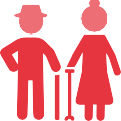 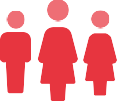 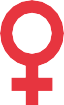 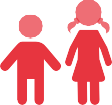 Fuente: Boletín Estadístico del Programa Nacional Aurora (INEI - CPV 2017)Cifras generales de violencia en la regiónViolencia hacia la mujerEn la región Huancavelica, el porcentaje de mujeres alguna vez unidas de 15 a 49 años que ha sufrido algún tipo de violencia por parte de su pareja es de 58,2% (ENDES-INEI 2022). A nivel nacional, este grupo corresponde al 55,7%. Según el tipo de violencia, se cuenta con la siguiente información: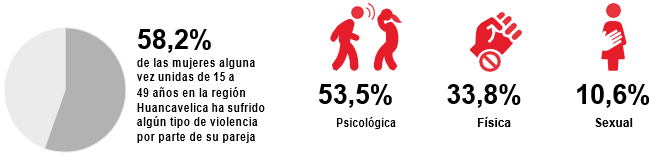 Embarazo adolescenteEn la región Huancavelica el porcentaje de mujeres adolescentes de 15 a 19 años que ha tenido un hijo o ha estado embarazada por primera vez es de 16,9%. A nivel nacional, este grupo corresponde al 9,2% (ENDES-INEI 2022).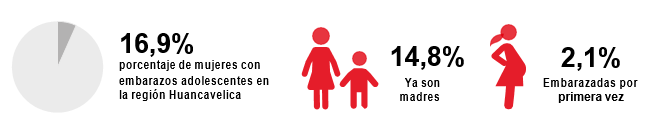  SERVICIOS QUE BRINDA:PROGRAMA NACIONAL PARA LA PREVENCIÓN Y ERRADICACIÓN DE LA VIOLENCIA CONTRA LAS MUJERES E INTEGRANTES DEL GRUPO FAMILIAR – AURORAEl Programa AURORA tiene como finalidad diseñar y ejecutar, a nivel nacional, acciones y políticas de atención, prevención y apoyo a las personas involucradas en hechos de violencia familiar y sexual, contribuyendo así a mejorar la calidad de vida de la población.En ese sentido, en el departamento de Huancavelica los servicios que brinda este programa son:Centro Emergencia Mujer – CEM: Los CEM brindan servicios de orientación legal, psicológica y social a víctimas de violencia contra las mujeres e integrantes del grupo familiar y violencia sexual. Asimismo, brindan defensa legal en casos de violencia para todas aquellas personas que la requieran.Fuente: Programa Nacional AURORAServicio de Atención Rural – SAR: El SAR tiene como objetivo garantizar el acceso a la justicia, así como la atención y protección de las personas víctimas de violencia en el ámbito rural, con especial énfasis en localidades de pueblos indígenas. Para ello, trabaja con autoridades locales, lideresas, líderes y sus comunidades en ámbitos rurales e indígenas.Fuente: Programa Nacional AURORALínea 100: Es un servicio telefónico de orientación, consejería y soporte emocional a personas afectadas o involucradas en algún hecho de violencia, o a quienes conozcan sobre algún caso de violencia contra las mujeres e integrantes del grupo familiar en su entorno. Las personas pueden llamar de manera gratuita al número 100 desde su teléfono fijo o celular las 24 horas del día, los 7 días de la semana y desde cualquier parte del país.  Fuente: Programa Nacional AURORAAsistencia económica para víctimas indirectas de feminicidio: Mediante Decreto de Urgencia N° 005-2020, se establece una asistencia económica para contribuir a la protección social y el desarrollo integral de las víctimas indirectas de feminicidio, siendo las personas beneficiarias toda niña, niño y/o adolescente quienes a causa de un feminicidio, hayan perdido a su madre, así como las personas con discapacidad moderada o severa que hayan dependido económicamente y estado bajo el cuidado de estas víctimas. En ese sentido, en el departamento de Huancavelica se viene brindando la asistencia económica a 21 personas.Hogar de Refugio Temporal (HRT): Centro de acogida temporal para víctimas de violencia familiar, donde se les brindan protección, albergue, alimentación y atención multidisciplinaria propiciando su recuperación integral. Los HRT también son conocidos como Casas de Acogida.              Fuente: Dirección de Asistencia Técnica y Promoción de Servicios / Dirección General Contra la Violencia de GéneroPROGRAMA INTEGRAL NACIONAL PARA EL BIENESTAR FAMILIAR – INABIFEl INABIF tiene como finalidad contribuir con el desarrollo integral de las familias en situación de vulnerabilidad y riesgo social, con énfasis en niños, niñas y adolescentes, personas adultas mayores, y personas con discapacidad en situación de abandono; así como propiciar su inclusión en la sociedad y el ejercicio pleno de sus derechos.En ese sentido, en el departamento de Huancavelica los servicios que brinda este programa son:Centro de Desarrollo Integral de la Familia – CEDIF: Es un espacio donde se brinda servicios especializados orientados al fortalecimiento de las familias, a la promoción de relaciones familiares respetuosas y solidarias y al desarrollo integral de sus miembros. Los servicios que se brindan son:Cuidado Diurno (niños y niñas de 6 meses a 11 años).Promoción del Adolescente (12 a 17 años).Centro de Día (60 a más años).Talleres de capacitación ocupacional.Consejería Familiar.Escuela para Padres.Fuente: Programa Integral Nacional para el Bienestar Familiar – INABIFEducadores de Calle: Esta intervención funciona a través de equipos multidisciplinario itinerantes de profesionales que desarrollan actividades educativo – formativas para la promoción de las capacidades y habilidades de los niños, niñas, adolescentes y sus familias, que trabajan o se encuentran en situación de calle.Fuente: Programa Integral Nacional para el Bienestar Familiar – INABIFPensión por orfandad a niñas, niños y adolescentes: Mediante Ley N° 31405, se establece una asistencia económica y acciones de acompañamiento profesional a las niñas niños y adolescentes que se encuentran en situación de orfandad por haberse producido el fallecimiento de su padre, madre, ambos o tutor legal, quienes provienen o son acogidos en hogares que se encuentran en situación de pobreza o pobreza extrema. En ese sentido, en el departamento de Huancavelica en el periodo Ene - Abr 2024, se vienen brindando asistencia económica a 2,191 niñas, niños o adolescentes, de los cuales 2,013 son continuadores, 147 son nuevos y 31 se encuentran desafiliados.DIRECCIÓN DE PROTECCIÓN ESPECIAL – DPELa Dirección de Protección Especial (DPE), unidad de línea de la Dirección General de Niñas, Niños y Adolescentes (DGNNA), está encargada de proponer normas, lineamientos, programas, estrategias, entre otros, para coadyuvar a mejorar la calidad del servicio de las Unidades de Protección Especial (UPE). Además, se encuentra a cargo del acogimiento familiar con familias acogedoras y profesionales.Unidad de Protección Especial – UPE: Es la instancia administrativa del MIMP que actúa en el procedimiento por desprotección familiar de las niñas, niños y adolescentes sin cuidados parentales o en riesgo de perderlos, dictando las medidas de protección que garanticen el pleno ejercicio de sus derechos y/o que se les restituyan aquellos que les han sido vulnerados.Fuente: Dirección de Protección Especial – DPECONSEJO NACIONAL PARA LA INTEGRACIÓN DE LA PERSONA CON DISCAPACIDAD – CONADISEl Registro Nacional de la Persona con Discapacidad: Este registro, a cargo del CONADIS, compila, procesa y organiza la información referida a las personas con discapacidad y sus organizaciones, proporcionada por las entidades públicas de los distintos niveles de gobierno. Su finalidad es acreditar a las personas con discapacidad, con lo cual tendrán acceso a varios beneficios como jubilación adelantada, distintivo vehicular, tarifas preferenciales en espectáculos públicos y privados, entre otros.Fuente: Consejo Nacional para la Integración de la Persona con Discapacidad – CONADISSERVICIOS QUE PROMUEVE EL MIMP:Oficina Regional de Atención a la Personas con Discapacidad - OREDIS: Es un Organismo Público Descentralizado del MIMP que atiende a las personas con discapacidad en toda la región. Para su incorporación, los Gobiernos Regionales y la Municipalidad Metropolitana de Lima deben adecuar su estructura orgánica y sus instrumentos de gestión.           Fuente: Consejo Nacional para la Integración de la Persona con Discapacidad – CONADISDefensoría Municipal del Niño y el Adolescente - DEMUNA: Es un servicio encargado de proteger y promover los derechos de los niños, niñas y adolescentes en la jurisdicción de la municipalidad. Desde el año 1997 está considerada en la Ley Orgánica de Municipalidades como una función de los Gobiernos Locales. En el departamento de Huancavelica, viene funcionando 92 DEMUNAS.                        Fuente: Dirección de Sistemas Locales y Defensorías / Dirección General de Niñas, Niños y AdolescentesCentros Integrales del Adulto Mayor - CIAM: Son espacios creados por los gobiernos locales, en el marco de sus competencias, para la participación e integración social, económica y cultural de la persona adulta mayor, a través de la prestación de servicios, en coordinación o articulación con instituciones públicas o privadas; programas y proyectos que se brindan en su jurisdicción a favor de la promoción y protección de sus derechos. En el departamento de Huancavelica, viene funcionando 75 CIAM.                                                                    Fuente: Dirección de Personas Adultas MayoresJuguemos en DEMUNAS: El servicio JUGUEMOS nace desde el MIMP y su ejecución está a cargo de los gobiernos locales, brinda a los niños y niñas espacios seguros de cuidado y juego que les permitirá desarrollar vínculos positivos entre ellos y ellas; así como potenciar su desarrollo individual (cognitivo, emocional y social) promoviendo la protección integral. Al respecto, en el departamento de Huancavelica se han implementado 1 servicio juguemos:                                  Fuente: Dirección de Sistemas Locales y DefensoríasPonte en Modo Niñez en DEMUNA: Es una estrategia del MIMP que busca garantizar espacios públicos seguros, brindando protección a niñas, niños y adolescentes. En el departamento de Huancavelica se ha implementado la estrategia “Ponte en modo Niñez” en 10 municipalidades:                                                       Fuente: Dirección de Sistemas Locales y DefensoríasCONSOLIDADO DE SERVICIOS EN EL DEPARTAMENTO DE HUANCAVELICAGLOSARIO DE TÉRMINOS: Centro Emergencia Mujer – CEM: servicio público especializado y gratuito, de atención integral y multidisciplinaria, para víctimas de violencia contra la mujer e integrantes del grupo familiar, en el cual se brinda orientación legal, defensa judicial y consejería psicológica.Servicio de Atención Urgente – SAU: servicio gratuito y especializado cuya finalidad es brindar en forma inmediata, eficaz y oportuna, atención a las víctimas de los casos de violencia familiar y sexual que llaman a la Línea 100 y/o son reportados por los medios de comunicación, y requieren atención urgenteServicio de Atención Rural - SAR: atiende y previene casos de violencia contra las mujeres e integrantes del grupo familiar en las comunidades rurales, nativas e indígenasUnidad de Protección Especial – UPE: actúa en el procedimiento por desprotección familiar de niñas, niños y adolescentes sin cuidados parentales o en riesgo de perderlos, dictando las medidas de protección que garanticen el pleno ejercicio de sus derechos y/o que se restituyan aquellos que han sido vulnerados.Defensoría Municipal del Niño y el Adolescente - DEMUNA: servicio encargado de proteger y promover los derechos de los niños, niñas y adolescentes en la jurisdicción de la municipalidad.Centros Integrales del Adulto Mayor - CIAM: Son espacios creados por los gobiernos locales, en el marco de sus competencias, para la participación e integración social, económica y cultural de la persona adulta mayor, a través de la prestación de servicios, en coordinación o articulación con instituciones públicas o privadas; programas y proyectos que se brindan en su jurisdicción a favor de la promoción y protección de sus derechos.ProvinciaPoblaciónPoblaciónMujeresMujeresNiños, niñas y adolescentesNiños, niñas y adolescentesPersonas adultas mayoresPersonas adultas mayoresTOTAL347 639100%178 797100%128 233100%45 411100%Acobamba38 20811%19 96211%14 20511%465910%Angaraes49 20714%25 29314%19 55715%568413%Castrovirreyna13 9824%69984%48604%25306%Churcampa32 5389%16 7139%12 30610%443810%Huancavelica115 05433%59 80733%41 99333%14 11731%Huaytara17 2475%85435%53444%35208%Tayacaja81 40323%41 48123%29 96823%10 46323%Servicio / CoberturaUsuarias/osUsuarias/osServicio / CoberturaAño 2023Ene - Abr 2024Centro Emergencia Mujer – CEM:2 657Casos atendidos por violencia131 295Actividades en atención por violencia739Casos atendidos por violenciaCentro Emergencia Mujer – CEM:A través de 2 066acciones preventivas se sensibilizó e informó a30 582 personasA través de 534acciones preventivas se sensibilizó e informó a11 643 personasServicio / CoberturaUsuarias/osUsuarias/osServicio / CoberturaAño 2023Ene - Abr 2024 Servicio de Atención Rural209Casos derivados51Casos derivadosServicio / CoberturaUsuarias/osUsuarias/osServicio / CoberturaAño 2023Ene - Abr 2024Línea 100738Consultas telefónicas207Consultas telefónicasCoberturaPoblación ObjetivoMujeres víctimas de violencia que se encuentran en situación de riesgo de feminicidio o peligro de su integridad y/o salud física o mental por dicha violencia, asimismo como para sus hijos.Servicio / CoberturaUsuarias/osUsuarias/osServicio / CoberturaAño 2023Ene - Abr 2024Centros de Desarrollo Integral de la Familia - CEDIF: 269Usuarios/as atendidas/os (Niñas/os, adolescentes y personas adultas mayores)224Usuarios/as atendidas/os (Niñas/os, adolescentes y personas adultas mayores)Servicio / CoberturaUsuarias/osUsuarias/osServicio / CoberturaAño 2023Ene - Abr 2024Educadores de Calle:283Niñas, niños y adolescentes atendidas/os193Niñas, niños y adolescentes atendidas/osServicio / CoberturaUsuarias/osUsuarias/osServicio / CoberturaAño  2023Ene - Abr 2024Protección Especial:503NNA ingresados al servicio de Protección Especial155NNA ingresados al servicio de Protección EspecialServicio / CoberturaUsuarias/osUsuarias/osServicio / CoberturaAño 2023Ene - Abr 2024Registro Nacional de Personas con Discapacidad – CONADIS: 1 693Personas con discapacidad inscritas569Personas con discapacidad inscritasServicioCoberturaPoblación ObjetivoOREDIS Personas con DiscapacidadProvinciasOperativasAcreditadaNo acreditadaNo operativaTotal municipalidadesAcobamba82608Angaraes1019212Castrovirreyna12012113Churcampa11110011Huancavelica16511319Huaytará16115016Tayacaja19316423Total92137910102ProvinciasOperativasNo operativasTotal, municipalidadesAcobamba628Angaraes9312Castrovirreyna7613Churcampa9211Huancavelica15419Huaytará10616Tayacaja19423Total7527102ProvinciaDEMUNATotalHuancavelicaDefensoría Municipal de la Niña, Niño y Adolescente del Distrito de Acoria1ProvinciasAcreditadasNo AcreditadasTotal operativasAcobamba11Angaraes11Castrovirreyna22Churcampa11Huancavelica11HuaytaráTayacaja224Total5510PROVINCIASCEMSARHRTCEDIFUPETOTALAcobamba11Angaraes11Castrovirreyna1113Churcampa123Huancavelica3115Huaytará11Tayacaja224Total10511118PROVINCIASOREDISDEMUNACIAMJUGUEMOS EN DEMUNAMODO NIÑEZ EN DEMUNASOC. BENEF.TOTALAcobamba86115Angaraes109120Castrovirreyna127221Churcampa119121Huancavelica1161511135Huaytará161026Tayacaja19194143Total192751102181DIRECTORIO DE LOS SERVICIOS DEL MIMP EN EL DEPARTAMENTO DE HUANCAVELICADIRECTORIO DE LOS SERVICIOS DEL MIMP EN EL DEPARTAMENTO DE HUANCAVELICADIRECTORIO DE LOS SERVICIOS DEL MIMP EN EL DEPARTAMENTO DE HUANCAVELICADIRECTORIO DE LOS SERVICIOS DEL MIMP EN EL DEPARTAMENTO DE HUANCAVELICADIRECTORIO DE LOS SERVICIOS DEL MIMP EN EL DEPARTAMENTO DE HUANCAVELICADIRECTORIO DE LOS SERVICIOS DEL MIMP EN EL DEPARTAMENTO DE HUANCAVELICADIRECTORIO DE LOS SERVICIOS DEL MIMP EN EL DEPARTAMENTO DE HUANCAVELICADIRECTORIO DE LOS SERVICIOS DEL MIMP EN EL DEPARTAMENTO DE HUANCAVELICADIRECTORIO DE LOS SERVICIOS DEL MIMP EN EL DEPARTAMENTO DE HUANCAVELICADIRECTORIO DE LOS SERVICIOS DEL MIMP EN EL DEPARTAMENTO DE HUANCAVELICADIRECTORIO DE LOS SERVICIOS DEL MIMP EN EL DEPARTAMENTO DE HUANCAVELICADIRECTORIO DE LOS SERVICIOS DEL MIMP EN EL DEPARTAMENTO DE HUANCAVELICADIRECTORIO DE LOS SERVICIOS DEL MIMP EN EL DEPARTAMENTO DE HUANCAVELICADIRECTORIO DE LOS SERVICIOS DEL MIMP EN EL DEPARTAMENTO DE HUANCAVELICADIRECTORIO DE LOS SERVICIOS DEL MIMP EN EL DEPARTAMENTO DE HUANCAVELICADIRECTORIO DE LOS SERVICIOS DEL MIMP EN EL DEPARTAMENTO DE HUANCAVELICADIRECTORIO DE LOS SERVICIOS DEL MIMP EN EL DEPARTAMENTO DE HUANCAVELICADIRECTORIO DE LOS SERVICIOS DEL MIMP EN EL DEPARTAMENTO DE HUANCAVELICADIRECTORIO DE LOS SERVICIOS DEL MIMP EN EL DEPARTAMENTO DE HUANCAVELICADIRECTORIO DE LOS SERVICIOS DEL MIMP EN EL DEPARTAMENTO DE HUANCAVELICADIRECTORIO DE LOS SERVICIOS DEL MIMP EN EL DEPARTAMENTO DE HUANCAVELICACENTRO EMERGENCIA MUJER - CEMCENTRO EMERGENCIA MUJER - CEMCENTRO EMERGENCIA MUJER - CEMCENTRO EMERGENCIA MUJER - CEMCENTRO EMERGENCIA MUJER - CEMCENTRO EMERGENCIA MUJER - CEMCENTRO EMERGENCIA MUJER - CEMCENTRO EMERGENCIA MUJER - CEMCENTRO EMERGENCIA MUJER - CEMN°N°DepartamentoDepartamentoDepartamentoProvinciaProvinciaProvinciaDistritoDistritoDistritoCentro de AtenciónCentro de AtenciónCentro de AtenciónDirecciónDirecciónDirecciónDirecciónCoordinador/aCoordinador/aCoordinador/aTeléfonoTeléfono11HuancavelicaHuancavelicaHuancavelicaAcobambaAcobambaAcobambaAcobambaAcobambaAcobambaCem AcobambaCem AcobambaCem AcobambaAv. Manuel Candamo N° 441- 443 - Acobamba - HuancavelicaAv. Manuel Candamo N° 441- 443 - Acobamba - HuancavelicaAv. Manuel Candamo N° 441- 443 - Acobamba - HuancavelicaAv. Manuel Candamo N° 441- 443 - Acobamba - HuancavelicaReyna Rebeca Patala HuinchoReyna Rebeca Patala HuinchoReyna Rebeca Patala Huincho94152696594152696522HuancavelicaHuancavelicaHuancavelicaChurcampaChurcampaChurcampaChurcampaChurcampaChurcampaCem ChurcampaCem ChurcampaCem ChurcampaEsquina Real Y San Antonio (Costado De Electro Centro- Frente A Plaza Principal)Esquina Real Y San Antonio (Costado De Electro Centro- Frente A Plaza Principal)Esquina Real Y San Antonio (Costado De Electro Centro- Frente A Plaza Principal)Esquina Real Y San Antonio (Costado De Electro Centro- Frente A Plaza Principal)Miriam Elba Ayala BizarroMiriam Elba Ayala BizarroMiriam Elba Ayala Bizarro99484043099484043033HuancavelicaHuancavelicaHuancavelicaHuancavelicaHuancavelicaHuancavelicaHuancavelicaHuancavelicaHuancavelicaCem HuancavelicaCem HuancavelicaCem HuancavelicaJr. Potocchi S/N. Ref: Espalda de la piscina San Cristóbal.Jr. Potocchi S/N. Ref: Espalda de la piscina San Cristóbal.Jr. Potocchi S/N. Ref: Espalda de la piscina San Cristóbal.Jr. Potocchi S/N. Ref: Espalda de la piscina San Cristóbal.Eddy Luz Romero RetamozoEddy Luz Romero RetamozoEddy Luz Romero Retamozo99484088599484088544HuancavelicaHuancavelicaHuancavelicaTayacajaTayacajaTayacajaPampasPampasPampasCem TayacajaCem TayacajaCem TayacajaJr. Zavala 456 -Pampas (Interior de Local Modulo Adulto Mayor Pampas- Tayacaja)Jr. Zavala 456 -Pampas (Interior de Local Modulo Adulto Mayor Pampas- Tayacaja)Jr. Zavala 456 -Pampas (Interior de Local Modulo Adulto Mayor Pampas- Tayacaja)Jr. Zavala 456 -Pampas (Interior de Local Modulo Adulto Mayor Pampas- Tayacaja)Cynthia Sheila Ayala BerrocalCynthia Sheila Ayala BerrocalCynthia Sheila Ayala Berrocal99484116899484116855HuancavelicaHuancavelicaHuancavelicaAngaraesAngaraesAngaraesLircayLircayLircayCem AngaraesCem AngaraesCem AngaraesAv. Centenario S/N - Parque Andrés Avelino Cáceres - Pueblo Nuevo - Lircay (Local Del Centro Cívico)Av. Centenario S/N - Parque Andrés Avelino Cáceres - Pueblo Nuevo - Lircay (Local Del Centro Cívico)Av. Centenario S/N - Parque Andrés Avelino Cáceres - Pueblo Nuevo - Lircay (Local Del Centro Cívico)Av. Centenario S/N - Parque Andrés Avelino Cáceres - Pueblo Nuevo - Lircay (Local Del Centro Cívico)Jhalmar Xavier León CastroJhalmar Xavier León CastroJhalmar Xavier León Castro99484097499484097466HuancavelicaHuancavelicaHuancavelicaHuaytaráHuaytaráHuaytaráHuaytaráHuaytaráHuaytaráCem HuaytaráCem HuaytaráCem HuaytaráCalle Municipal N° 100 Segundo Piso (Plaza de ArmasCalle Municipal N° 100 Segundo Piso (Plaza de ArmasCalle Municipal N° 100 Segundo Piso (Plaza de ArmasCalle Municipal N° 100 Segundo Piso (Plaza de ArmasZunilda Gisela Mansilla SalvatierraZunilda Gisela Mansilla SalvatierraZunilda Gisela Mansilla Salvatierra99484097399484097377HuancavelicaHuancavelicaHuancavelicaCastrovirreynaCastrovirreynaCastrovirreynaCastrovirreynaCastrovirreynaCastrovirreynaCem CastrovirreynaCem CastrovirreynaCem CastrovirreynaAv. Los Libertadores S/N (Int. De La Municipalidad Provincial De Castrovirreyna)Av. Los Libertadores S/N (Int. De La Municipalidad Provincial De Castrovirreyna)Av. Los Libertadores S/N (Int. De La Municipalidad Provincial De Castrovirreyna)Av. Los Libertadores S/N (Int. De La Municipalidad Provincial De Castrovirreyna)Marleny Rosario Vargas SotoMarleny Rosario Vargas SotoMarleny Rosario Vargas Soto99482031699482031688HuancavelicaHuancavelicaHuancavelicaHuancavelicaHuancavelicaHuancavelicaHuancavelicaHuancavelicaHuancavelicaCem Comisaría HuancavelicaCem Comisaría HuancavelicaCem Comisaría HuancavelicaJr. Grau 126 - Int Comisaria Sectorial HuancavelicaJr. Grau 126 - Int Comisaria Sectorial HuancavelicaJr. Grau 126 - Int Comisaria Sectorial HuancavelicaJr. Grau 126 - Int Comisaria Sectorial HuancavelicaYovana Paytan SánchezYovana Paytan SánchezYovana Paytan Sánchez98938871198938871199HuancavelicaHuancavelicaHuancavelicaHuancavelicaHuancavelicaHuancavelicaHuandoHuandoHuandoCem Comisaría Rural HuandoCem Comisaría Rural HuandoCem Comisaría Rural HuandoJr. Atahualpa S/N Local de la Municipalidad Distrital de Huando.Jr. Atahualpa S/N Local de la Municipalidad Distrital de Huando.Jr. Atahualpa S/N Local de la Municipalidad Distrital de Huando.Jr. Atahualpa S/N Local de la Municipalidad Distrital de Huando.Mónica Aydee Bautista CárdenasMónica Aydee Bautista CárdenasMónica Aydee Bautista Cárdenas9328661269328661261010HuancavelicaHuancavelicaHuancavelicaTayacajaTayacajaTayacajaPampasPampasPampasCem Comisaría Pampas De TayacajaCem Comisaría Pampas De TayacajaCem Comisaría Pampas De TayacajaJirón Miller N° 100 - A una cuadra de la plaza principal de pampas (Segundo Nivel)Jirón Miller N° 100 - A una cuadra de la plaza principal de pampas (Segundo Nivel)Jirón Miller N° 100 - A una cuadra de la plaza principal de pampas (Segundo Nivel)Jirón Miller N° 100 - A una cuadra de la plaza principal de pampas (Segundo Nivel)Abner Vilca RenojoAbner Vilca RenojoAbner Vilca Renojo937410251937410251CENTRO DE DESARROLLO INTEGRAL DE LA FAMILIACENTRO DE DESARROLLO INTEGRAL DE LA FAMILIACENTRO DE DESARROLLO INTEGRAL DE LA FAMILIACENTRO DE DESARROLLO INTEGRAL DE LA FAMILIACENTRO DE DESARROLLO INTEGRAL DE LA FAMILIACENTRO DE DESARROLLO INTEGRAL DE LA FAMILIACENTRO DE DESARROLLO INTEGRAL DE LA FAMILIACENTRO DE DESARROLLO INTEGRAL DE LA FAMILIACENTRO DE DESARROLLO INTEGRAL DE LA FAMILIACENTRO DE DESARROLLO INTEGRAL DE LA FAMILIACENTRO DE DESARROLLO INTEGRAL DE LA FAMILIACENTRO DE DESARROLLO INTEGRAL DE LA FAMILIAN°N°DepartamentoDepartamentoDepartamentoProvinciaProvinciaProvinciaDistritoDistritoDistritoCentro de AtenciónCentro de AtenciónCentro de AtenciónDirecciónDirecciónDirecciónDirecciónCoordinador/aCoordinador/aCoordinador/aTeléfonoTeléfono11HuancavelicaHuancavelicaHuancavelicaCastrovirreynaCastrovirreynaCastrovirreynaCastrovirreynaCastrovirreynaCastrovirreynaCedif CastrovirreynaCedif CastrovirreynaCedif CastrovirreynaAv. San Martín N° 183 - Ref. Local Comunal de la Provincia de CastrovirreynaAv. San Martín N° 183 - Ref. Local Comunal de la Provincia de CastrovirreynaAv. San Martín N° 183 - Ref. Local Comunal de la Provincia de CastrovirreynaAv. San Martín N° 183 - Ref. Local Comunal de la Provincia de CastrovirreynaAyuque Paucar MaribelAyuque Paucar MaribelAyuque Paucar Maribel940235354940235354EDUCADORES DE CALLEEDUCADORES DE CALLEEDUCADORES DE CALLEEDUCADORES DE CALLEEDUCADORES DE CALLEEDUCADORES DE CALLEN°N°DepartamentoDepartamentoDepartamentoProvinciaProvinciaProvinciaDistritoDistritoDistritoCentro de AtenciónCentro de AtenciónCentro de AtenciónDirecciónDirecciónDirecciónDirecciónCoordinador/aCoordinador/aCoordinador/aTeléfonoTeléfono11HuancavelicaHuancavelicaHuancavelicaHuancavelicaHuancavelicaHuancavelicaHuancavelicaHuancavelicaHuancavelicaSEC HuancavelicaSEC HuancavelicaSEC HuancavelicaJr. Virrey Toledo Nº 588 - Urb. Los Portales - Ref. Plaza de ArmasJr. Virrey Toledo Nº 588 - Urb. Los Portales - Ref. Plaza de ArmasJr. Virrey Toledo Nº 588 - Urb. Los Portales - Ref. Plaza de ArmasJr. Virrey Toledo Nº 588 - Urb. Los Portales - Ref. Plaza de ArmasLoayza Huamán MarisolLoayza Huamán MarisolLoayza Huamán Marisol913973963913973963CENTRO DE COORDINACIÓN REGIONAL - CONADISCENTRO DE COORDINACIÓN REGIONAL - CONADISCENTRO DE COORDINACIÓN REGIONAL - CONADISCENTRO DE COORDINACIÓN REGIONAL - CONADISCENTRO DE COORDINACIÓN REGIONAL - CONADISCENTRO DE COORDINACIÓN REGIONAL - CONADISCENTRO DE COORDINACIÓN REGIONAL - CONADISCENTRO DE COORDINACIÓN REGIONAL - CONADISCENTRO DE COORDINACIÓN REGIONAL - CONADISCENTRO DE COORDINACIÓN REGIONAL - CONADISCENTRO DE COORDINACIÓN REGIONAL - CONADISCENTRO DE COORDINACIÓN REGIONAL - CONADISN°N°DepartamentoDepartamentoDepartamentoProvinciaProvinciaProvinciaDistritoDistritoDistritoCentro de AtenciónCentro de AtenciónCentro de AtenciónDirecciónDirecciónDirecciónDirecciónCoordinador/aCoordinador/aCoordinador/aTeléfonoTeléfono11HuancavelicaHuancavelicaHuancavelicaHuancavelicaHuancavelicaHuancavelicaHuancavelicaHuancavelicaHuancavelicaCCR - HuancavelicaCCR - HuancavelicaCCR - HuancavelicaJr. García de Los Godos N° 385 Jr. García de Los Godos N° 385 Jr. García de Los Godos N° 385 Jr. García de Los Godos N° 385 Nicasio Quinto ContrerasNicasio Quinto ContrerasNicasio Quinto Contreras939264684939264684DIRECCIÓN DE PROTECCIÓN ESPECIAL - DPEDIRECCIÓN DE PROTECCIÓN ESPECIAL - DPEDIRECCIÓN DE PROTECCIÓN ESPECIAL - DPEDIRECCIÓN DE PROTECCIÓN ESPECIAL - DPEDIRECCIÓN DE PROTECCIÓN ESPECIAL - DPEDIRECCIÓN DE PROTECCIÓN ESPECIAL - DPEDIRECCIÓN DE PROTECCIÓN ESPECIAL - DPEDIRECCIÓN DE PROTECCIÓN ESPECIAL - DPEDIRECCIÓN DE PROTECCIÓN ESPECIAL - DPEDIRECCIÓN DE PROTECCIÓN ESPECIAL - DPEDIRECCIÓN DE PROTECCIÓN ESPECIAL - DPEDIRECCIÓN DE PROTECCIÓN ESPECIAL - DPEDIRECCIÓN DE PROTECCIÓN ESPECIAL - DPEN°N°N°DepartamentoDepartamentoDepartamentoProvinciaProvinciaProvinciaDistritoDistritoDistritoCentro de AtenciónCentro de AtenciónCentro de AtenciónCentro de AtenciónDirecciónDirecciónDirecciónCoordinador/aCoordinador/aCoordinador/aTeléfono111HuancavelicaHuancavelicaHuancavelicaHuancavelicaHuancavelicaHuancavelicaHuancavelicaHuancavelicaHuancavelicaUpe - HuancavelicaUpe - HuancavelicaUpe - HuancavelicaUpe - HuancavelicaJr. Pablo B. Solis S/N. Esquina con el Pasaje Ñahuincopa.Jr. Pablo B. Solis S/N. Esquina con el Pasaje Ñahuincopa.Jr. Pablo B. Solis S/N. Esquina con el Pasaje Ñahuincopa.Christian Esbiardo Mamani Escobar Christian Esbiardo Mamani Escobar Christian Esbiardo Mamani Escobar 934550215 / 999889966SERVICIO DE ATENCIÓN RURALSERVICIO DE ATENCIÓN RURALSERVICIO DE ATENCIÓN RURALSERVICIO DE ATENCIÓN RURALSERVICIO DE ATENCIÓN RURALSERVICIO DE ATENCIÓN RURALSERVICIO DE ATENCIÓN RURALSERVICIO DE ATENCIÓN RURALSERVICIO DE ATENCIÓN RURALN°N°N°DepartamentoDepartamentoDepartamentoProvinciaProvinciaProvinciaDistritoDistritoDistritoCentro de AtenciónCentro de AtenciónDirecciónDirecciónCoordinador/aCoordinador/aCoordinador/aTeléfonoTeléfonoTeléfono111HuancavelicaHuancavelicaHuancavelicaChurcampaChurcampaChurcampaSan Pedro De CorisSan Pedro De CorisSan Pedro De CorisSAR San Pedro De CorisSAR San Pedro De CorisPlaza Principal S/NPlaza Principal S/NJosé Vladimiro Hurtado RomaniJosé Vladimiro Hurtado RomaniJosé Vladimiro Hurtado Romani914181129 / 990704079914181129 / 990704079914181129 / 990704079222HuancavelicaHuancavelicaHuancavelicaChurcampaChurcampaChurcampaAncoAncoAncoSAR AncoSAR AncoAv. Huancavelica Y Jr. 28 De Julio S/NAv. Huancavelica Y Jr. 28 De Julio S/NIsabel Verástegui VillanuevaIsabel Verástegui VillanuevaIsabel Verástegui Villanueva914193535 / 900411740914193535 / 900411740914193535 / 900411740333HuancavelicaHuancavelicaHuancavelicaTayacajaTayacajaTayacajaSalcahuasiSalcahuasiSalcahuasiSAR SalcahuasiSAR SalcahuasiPlaza Principal S/NPlaza Principal S/NLuisin Benjamín Dias PadillaLuisin Benjamín Dias PadillaLuisin Benjamín Dias Padilla999052636 / 954666687999052636 / 954666687999052636 / 954666687444HuancavelicaHuancavelicaHuancavelicaCastrovirreynaCastrovirreynaCastrovirreynaTantaraTantaraTantaraSAR TantaraSAR TantaraPlaza De Armas S/NPlaza De Armas S/NAngela María Quispe ChambiAngela María Quispe ChambiAngela María Quispe Chambi956704933956704933956704933555HuancavelicaHuancavelicaHuancavelicaTayacajaTayacajaTayacajaSurcubambaSurcubambaSurcubambaSAR SurcubambaSAR SurcubambaCalle Huancayo S/N Entre Daniel Hernández (Local Comunal)Calle Huancayo S/N Entre Daniel Hernández (Local Comunal)Meza Salcedo Abdón AlejoMeza Salcedo Abdón AlejoMeza Salcedo Abdón Alejo---